   ОПЫТЫ ДЛЯ ДЕТЕЙ
Как сделать так, чтобы дети просто обожали вас? Наука в помощь!

Что больше всего привлекает детей? Конечно же, сказки и магия! Сделать так, чтобы дети увидели в вас настоящего волшебника, очень просто. Нужны всего лишь ловкость рук и безграничная фантазия. Все остальное за вас сделает наука. 6 элементарных научных экспериментов, которые непременно заставят ваших детей поверить в чудеса.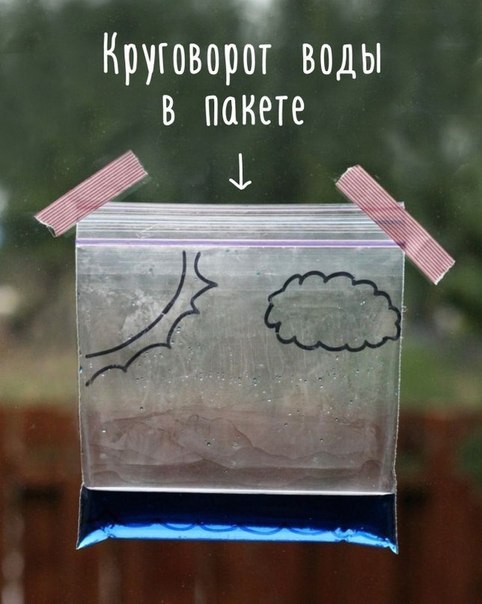 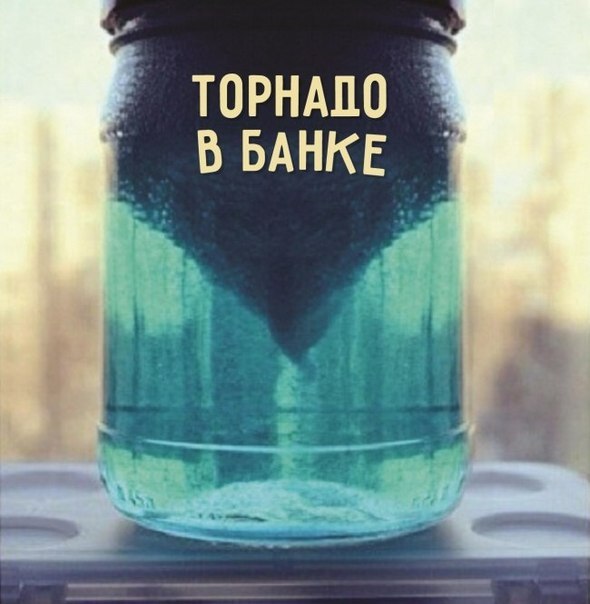 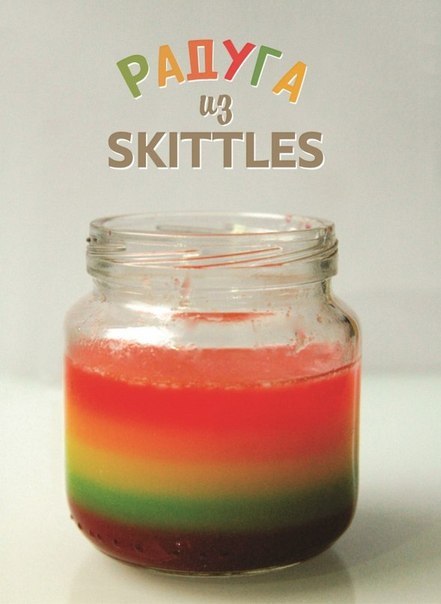 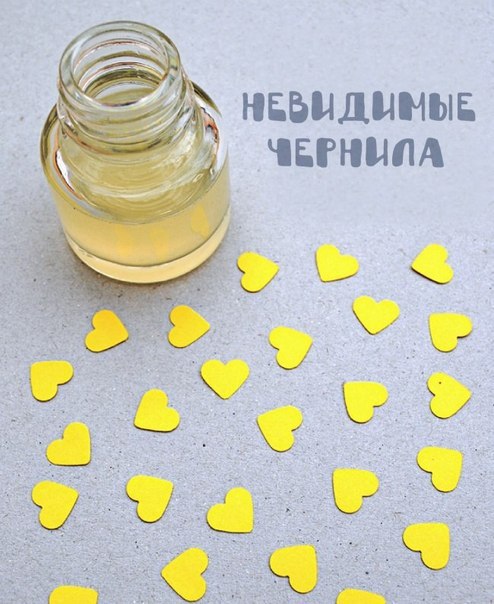 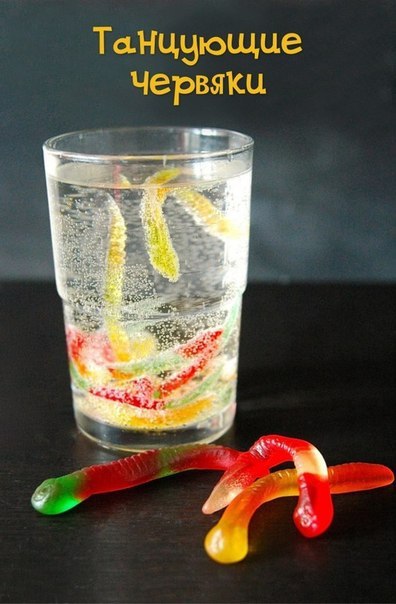 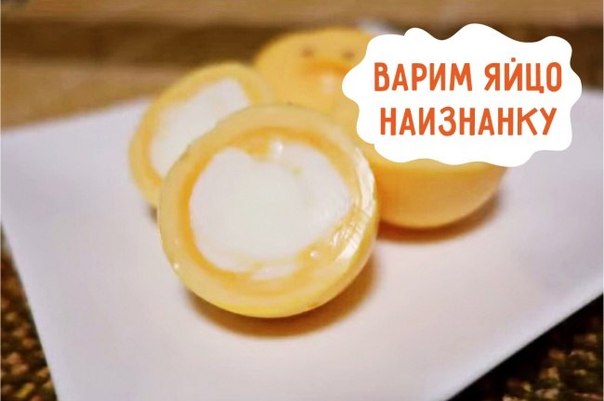 Желаю весело и увлекательно провести время!Хорошего настроения!